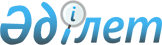 О бюджете Куйбышевского сельского округа Кызылжарского района на 2018-2020 годыРешение Кызылжарского районного маслихата Северо-Казахстанской области от 25 декабря 2017 года № 22/14. Зарегистрировано Департаментом юстиции Северо-Казахстанской области 17 января 2018 года № 4520.
      В соответствии со статьями 9-1, 75 Бюджетного кодекса Республики Казахстан от 4 декабря 2008 года, статьей 6 Закона Республики Казахстан от 23 января 2001 года "О местном государственном управлении и самоуправлении в Республике Казахстан" Кызылжарский районный маслихат Северо-Казахстанской области РЕШИЛ:
      1. Утвердить бюджет Куйбышевского сельского округа Кызылжарского района на 2018-2020 годы согласно приложениям 1, 2 и 3 к настоящему решению соответственно, в том числе на 2018 год в следующих объемах:
      1) доходы – 25 236 тысяч тенге:
      налоговые поступления – 3 724 тысяч тенге; 
      неналоговые поступления – 0 тысяч тенге;
      поступления от продажи основного капитала – 0 тысяч тенге;
      поступления трансфертов – 21 512 тысяч тенге; 
      2) затраты – 25 236 тысяч тенге. 
      3) чистое бюджетное кредитование - 0 тысяч тенге:
      бюджетные кредиты – 0 тысяч тенге;
      погашение бюджетных кредитов – 0 тысяч тенге;
      4) сальдо по операциям с финансовыми активами- 0 тысяч тенге:
      приобретение финансовых активов – 0 тысяч тенге;
      поступления от продажи финансовых активов государства - 0 тысяч тенге;
      5) дефицит (профицит) бюджета - 0 тысяч тенге;
      6) финансирование дефицита (использование профицита) бюджета - 0 тысяч тенге:
      поступление займов - 0 тысяч тенге;
      погашение займов - 0 тысяч тенге;
      используемые остатки бюджетных средств - 0 тысяч тенге.
      Сноска. Пункт 1 в редакции решения Кызылжарского районного маслихата Северо-Казахстанской области от 29.11.2018 № 35/3 (вводится в действие с 01.01.2018).


      2. Установить, что доходы Куйбышевского сельского округа на 2018 год формируются в соответствии с Бюджетным кодексом Республики Казахстан за счет следующих налоговых поступлений: 
      1) индивидуального подоходного налога по доходам, не облагаемым у источника выплаты, физических лиц, зарегистрированных на территории сельского округа;
      2) налога на имущество физических лиц, имущество которых находится на территории сельского округа; 
      3) земельного налога на земли населенных пунктов с физических и юридических лиц, земельный участок которых находится в селе;
       4) налога на транспортные средства с физических и юридических лиц, зарегистрированных в селе; 
      5) плата за размещение наружной (визуальной) рекламы на:
      открытом пространстве за пределами помещений в селе.
      3. Установить, что доходы Куйбышевского сельского округа формируются за счет следующих неналоговых поступлений: 
      1) штрафы, налагаемые акимами сельских округов за административные правонарушения;
      2) добровольные сборы физических и юридических лиц;
      3) доходы от коммунальной собственности сельского округа (коммунальной собственности местного самоуправления);
      4) другие неналоговые поступления в бюджет сельского округа.
      4. Установить, что доходы Куйбышевского сельского округа формируются за счет поступлений от продажи основного капитала.
      5. Предусмотреть на 2018 год объемы субвенций, передаваемых из районного бюджета бюджету округа в общей сумме 16394 тысяч тенге.
      5-1. Учесть в бюджете Куйбышевского сельского округа Кызылжарского района на 2018 год поступление целевых трансфертов из районного бюджета.
      Распределение указанных целевых трансфертов из районного бюджета определяется решением акима Куйбышевского сельского округа Кызылжарского района о реализации решения Кызылжарского районного маслихата Северо-Казахстанской области о бюджете Куйбышевского сельского округа Кызылжарского района на 2018-2020 годы.
      Сноска. Решение дополнено пунктом 5-1 в соответствии с решением Кызылжарского районного маслихата Северо-Казахстанской области от 29.03.2018 № 25/10 (вводится в действие с 01.01.2018).


       6. Настоящее решение вводится в действие с 1 января 2018 года. Бюджет Куйбышевского сельского округа Кызылжарского района на 2018 год 
      Сноска. Приложение 1 в редакции решения Кызылжарского районного маслихата Северо-Казахстанской области от 29.11.2018 № 35/3 (вводится в действие с 01.01.2018). Бюджет Куйбышевского сельского округа Кызылжарского района на 2019 год
      Продолжение таблицы Бюджет Куйбышевского сельского округа Кызылжарского района на 2020 год
      Продолжение таблицы
					© 2012. РГП на ПХВ «Институт законодательства и правовой информации Республики Казахстан» Министерства юстиции Республики Казахстан
				
      Председатель

      сессии Кызылжарского

      районного маслихата

      Северо-Казахстанской области

Е. Габдулин

      Секретарь

      Кызылжарского районного

      маслихата

      Северо-Казахстанской области

А. Молдахметова
Приложение 1 к решению Кызылжарского районного маслихата Северо-Казахстанской области от 25 декабря 2017 года № 22/14
Категория 
Категория 
Категория 
Наименование
Сумма, тысяч тенге
Класс
Класс
Наименование
Сумма, тысяч тенге
Подкласс
Наименование
Сумма, тысяч тенге
1
2
3
4
5
1) Доходы
25 236
1
Налоговые поступления
3 724
01
Подоходный налог
1 147
2
Индивидуальный подоходный налог
1 147 
04
Налоги на собственность
2 577
1
Налоги на имущество
34
3
Земельный налог
282
4
Налог на транспортные средства 
2 261
2
Неналоговые поступления
0
3
Поступления от продажи основного капитала
0
4
Поступления трансфертов
21 512 
02
Трансферты из вышестоящих органов государственного управления
21 512 
3
Трансферты из районного (города областного значения) бюджета
21 512 
Функциональная группа
Функциональная группа
Функциональная группа
Наименование
Сумма, тысяч тенге
Администратор бюджетных программ
Администратор бюджетных программ
Наименование
Сумма, тысяч тенге
Программа
Наименование
Сумма, тысяч тенге
1
2
3
4
5
2) Затраты
25 236
1
Государственные услуги общего характера
12 261
124
Аппарат акима города районного значения, села, поселка, сельского округа
12 261
001
Услуги по обеспечению деятельности акима города районного значения, села, поселка, сельского округа
11 986
022
Капитальные расходы государственного органа
275
7
Жилищно-коммунальное хозяйство
885
124
Аппарат акима города районного значения, села, поселка, сельского округа
885
008
Освещение улиц в населенных пунктах
885
8
Освещение улиц в населенных пунктах
11 390 
124
Аппарат акима города районного значения, села, поселка, сельского округа
11 390 
006
Поддержка культурно-досуговой работы на местном уровне
11 390 
13
Прочие
700
124
Аппарат акима города районного значения, села, поселка, сельского округа
700
040
Реализация мероприятий для решения вопросов обустройства населенных пунктов в реализацию мер по содействию экономическому развитию регионов в рамках Программы развития регионов до 2020 года
700
3) Чистое бюджетное кредитование
0
Бюджетные кредиты
0
Погашение бюджетных кредитов
0
4) Сальдо по операциям с финансовыми активами
0
Приобретение финансовых активов 
0
Поступления от продажи финансовых активов государства
0
5) Дефицит (профицит) бюджета
0
6) Финансирование дефицита (использование профицита) бюджета
0
Поступления займов
0
Погашение займов
0
Категория
Категория
Категория
Наименование
Сумма, тысяч тенге
Класс
Класс
Наименование
Сумма, тысяч тенге
Подкласс
Наименование
Сумма, тысяч тенге
8
Используемые остатки бюджетных средств
0
01
Остатки бюджетных средств
0
1
Свободные остатки бюджетных средств
0Приложение 2к решению сессии районного маслихата от 25 декабря 2017 года № 22/14
Категория
Категория
Наименование
Сумма, тысяч тенге
Класс
Наименование
Сумма, тысяч тенге
Подкласс
Наименование
Сумма, тысяч тенге
1
2
3
4
5
1) Доходы
21 868
1
Налоговые поступления
5 317
01
Подоходный налог
1 736
2
Индивидуальный подоходный налог
1 736
04
Налоги на собственность
3 581
1
Налоги на имущество
27
3
Земельный налог
1 093
4
Налог на транспортные средства 
2 461
4
Поступления трансфертов
16 551
02
Трансферты из вышестоящих органов государственного управления
16 551
3
Трансферты из районного (города областного значения) бюджета
16 551
Функциональная группа
Функциональная группа
Функциональная группа
Наименование
Сумма, тысяч тенге
Администратор
Администратор
Наименование
Сумма, тысяч тенге
Программа
Наименование
Сумма, тысяч тенге
1
2
3
4
5
2) Затраты
21 868
1
Государственные услуги общего характера
11 674
124
Аппарат акима города районного значения, села, поселка, сельского округа
11 674
001
Услуги по обеспечению деятельности акима города районного значения, села, поселка, сельского округа
11 674
7
Жилищно-коммунальное хозяйство
1 285
124
Аппарат акима города районного значения, села, поселка, сельского округа
1 285
008
Освещение улиц в населенных пунктах
1 285
8
Культура, спорт, туризм и информационное пространство
8 209
124
Аппарат акима города районного значения, села, поселка, сельского округа
8 209
006
Поддержка культурно-досуговой работы на местном уровне
8 209
13
Прочие
700
124
Аппарат акима города районного значения, села, поселка, сельского округа
700
040
Реализация мероприятий для решения вопросов обустройства населенных пунктов в реализацию мер по содействию экономическому развитию регионов в рамках Программы развития регионов до 2020 года
700
3) Сальдо по операциям с финансовыми активами
0
Приобретение финансовых активов
0
Поступления от продажи финансовых активов государства
0
4) Дефицит (профицит) бюджета
0
5) Финансирование дефицита (использование профицита) бюджета
0Приложение 3к решению сессии районного маслихата от 25 декабря 2017 года № 22/14
Категория
Категория
Наименование
Сумма, тысяч тенге
Класс
Наименование
Сумма, тысяч тенге
Подкласс
Наименование
Сумма, тысяч тенге
1
2
3
4
5
1) Доходы
22 067
1
Налоговые поступления
5 568
01
Подоходный налог
1 736
2
Индивидуальный подоходный налог
1 736
04
Налоги на собственность
3 832
1
Налоги на имущество
29
3
Земельный налог
1 169
4
Налог на транспортные средства 
2 634
4
Поступления трансфертов
16 499
02
Трансферты из вышестоящих органов государственного управления
16 499
3
Трансферты из районного (города областного значения) бюджета
16 499
Функциональная группа
Функциональная группа
Функциональная группа
Наименование
Сумма, тысяч тенге
Администратор
Администратор
Наименование
Сумма, тысяч тенге
Программа
Наименование
Сумма, тысяч тенге
1
2
3
4
5
2) Затраты
22 067
1
Государственные услуги общего характера
11 791
124
Аппарат акима города районного значения, села, поселка, сельского округа
11 791
001
Услуги по обеспечению деятельности акима города районного значения, села, поселка, сельского округа
11 791
7
Жилищно-коммунальное хозяйство
1 285
124
Аппарат акима города районного значения, села, поселка, сельского округа
1 285
008
Освещение улиц в населенных пунктах
1 285
8
Культура, спорт, туризм и информационное пространство
8 291
124
Аппарат акима города районного значения, села, поселка, сельского округа
8 291
006
Поддержка культурно-досуговой работы на местном уровне
8 291
13
Прочие
700
124
Аппарат акима города районного значения, села, поселка, сельского округа
700
040
Реализация мероприятий для решения вопросов обустройства населенных пунктов в реализацию мер по содействию экономическому развитию регионов в рамках Программы развития регионов до 2020 года
700
3) Сальдо по операциям с финансовыми активами
0
Приобретение финансовых активов
0
Поступления от продажи финансовых активов государства
0
4) Дефицит (профицит) бюджета
0
5) Финансирование дефицита (использование профицита) бюджета
0